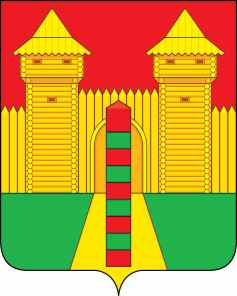 АДМИНИСТРАЦИЯ  МУНИЦИПАЛЬНОГО  ОБРАЗОВАНИЯ «ШУМЯЧСКИЙ   РАЙОН» СМОЛЕНСКОЙ  ОБЛАСТИПОСТАНОВЛЕНИЕот 13.11.2023г. № 513________          п. ШумячиОб основных направлениях бюджетной и налоговой политики Шумячского городского поселения  на 2024 год и на плановый период 2025 и 2026 годовВ соответствии со статьями 172, 184.2 Бюджетного кодекса Российской Федерации, Положение о бюджетном процессе в Шумячском городском поселении, утвержденного решением Совета депутатов Шумячского городского поселения от 29.09.2023 года № 36Администрация муниципального образования «Шумячский район» Смоленской области	П О С Т А Н О В Л Я Е Т:	1. Утвердить основные направления бюджетной и налоговой политики Шумячского городского поселения на 2024 год и на плановый период 2025 и 2026 годов согласно приложению.2. Настоящее постановление подлежит размещению на официальном сайте Администрации муниципального образования «Шумячский район» Смоленской области в информационно-телекоммуникационной сети «Интернет».3. Контроль исполнения настоящего постановления оставляю за собой.Глава муниципального образования«Шумячский район» Смоленской области                                        А.Н. Васильев                Приложение к постановлению Администрации муниципального образования «Шумячский район» Смоленской областиот 13.11.2023г. № 513                Основные направлениябюджетной и налоговой политики Шумячского городского поселения на 2024 год и на плановый период 2025 и 2026 годовОсновные направления бюджетной и налоговой политики Шумячского городского поселения на 2024 год и плановый период 2025 и 2026 годов определяют цели и приоритеты бюджетной и налоговой политики в среднесрочной перспективе и разработаны в соответствии с требованиями бюджетного законодательства.        При подготовке Основных направлений бюджетной и налоговой политики Шумячского городского поселения на 2024 год и плановый период 2025 и 2026 годов был учтен  Указ Президента Российской Федерации от 21 июля 2020 года № 474 «О национальных целях развития Российской Федерации на период до 2030 года», Положение о бюджетном процессе в Шумячском городском поселении, утвержденного решением  Совета депутатов Шумячского городского поселения от 29.09.2023 года № 36. Основные направления бюджетной и налоговой политики Шумячского городского поселения обеспечивают преемственность бюджетной и налоговой политики Шумячского городского поселения предыдущих периодов, определяют основные цели, задачи и направления бюджетной политики в области доходов и расходов бюджета Шумячского городского поселения, муниципального контроля в финансово-бюджетной сфере и являются основой для составления бюджета Шумячского городского поселения на 2024 год и на плановый период 2025 и 2026 годов, и направлены на достижение стратегической цели – повышения качества жизни населения Шумячского городского поселения.  Целью бюджетной и налоговой политики на 2024 год и на плановый период 2025 и 2026 годов остается обеспечение сбалансированности и устойчивости бюджета Шумячского городского поселения с учетом текущей экономической ситуации. Основные направления бюджетной и налоговой политики Шумячского городского поселения в области доходовБюджетная и налоговая политика Шумячского городского поселения на 2024 год и плановый период 2025 и 2026 годов в части доходов в существующих экономических условиях, связанных с внутренними и внешнеполитическими факторами, ориентирована на обеспечение устойчивого социально-экономического развития городского поселения, направлена на сохранение положительной динамики поступления доходов и укрепление доходного потенциала бюджета городского поселения и предусматривает продолжение реализации комплекса мер, направленных на:-формирование реалистичного прогноза поступлений доходов бюджета городского поселения, ведение реестра источников доходов Шумячского городского поселения в целях повышения качества планирования и эффективности администрирования доходов;-осуществление контроля за своевременностью и полнотой перечисления в бюджет Шумячского городского поселения налогов и неналоговых платежей, проведение анализа состояния дебиторской задолженности, инвентаризация просроченной задолженности, проведение претензионной работы с неплательщиками и работы по осуществлению мер принудительного взыскания задолженности;-осуществление межведомственного взаимодействия, направленного на повышение уровня собираемости налоговых и неналоговых доходов, снижение недоимки по платежам в бюджет Шумячского городского поселения;-проведение мониторинга поступлений по налоговым и неналоговым платежам в бюджет Шумячского городского поселения в целях своевременного принятия мер по обеспечению сбалансированности городского бюджета и минимизации рисков образования просроченной кредиторской задолженности;-проведение информационной кампании, направленной на побуждение к своевременному исполнению платежных обязательств и недопущению роста задолженности по платежам в бюджет;-работа межведомственной комиссии при Администрации муниципального образования «Шумячский район» Смоленской области с целью сокращения недоимки по налогам,  недопущения выплаты заработной платы ниже МРОТ и «теневой» заработной платы;-проведение органами местного самоуправления совместно с территориальными налоговыми органами Федеральной налоговой службы индивидуальной работы с физическими лицами, имеющими задолженность в бюджет Шумячского городского поселения по имущественным налогам, информирование работодателей о сотрудниках, имеющих задолженность по имущественным налогам;-осуществление комплекса мероприятий, обеспечивающих реализацию налогового потенциала имущественных налогов за счет принятия органами местного самоуправления эффективных  ставок местных налогов, и оптимизации налоговых льгот, формированию перечня и оценки эффективности налоговых расходов;          -проведение анализа показателей эффективности использования и управления муниципальным имуществом городского поселения за отчетный период для принятия эффективных решений по управлению и использованию муниципального имущества. - вовлечение в хозяйственный оборот неиспользуемых объектов недвижимости и земельных участков, осуществление муниципального земельного контроля в целях обеспечения платности использования земельных участков;В целях обеспечения наполняемости доходной части бюджета Шумячского городского поселения будет продолжено взаимодействие с органами государственной власти в целях привлечения в бюджет Шумячского городского поселения федеральных и областных межбюджетных трансфертов для решения вопросов местного значения.Основные направления бюджетной политики Шумячского городского поселения в области расходов      Основные приоритеты расходов бюджета Шумячского городского поселения  в 2024-2026 годах определены с учетом необходимости решения неотложных проблем экономического и социального развития, достижения целевых показателей, обозначенных в муниципальных программах источником финансирования, которых, является бюджет Шумячского городского поселения.       При формировании бюджета Шумячского городского поселения необходимо обеспечить финансированием действующие расходные обязательства. Принятие новых расходных обязательств должно проводиться с учетом их эффективности и возможных сроков и механизмов реализации в пределах имеющихся ресурсов.        Бюджетная политика в части расходов бюджета Шумячского городского поселения должна быть направлена на дальнейшее повышение эффективности расходов бюджета.        Основными направлениями бюджетной политики в области расходов бюджета Шумячского городского поселения являются:     -определение четких приоритетов использования бюджетных средств с учетом текущей экономической ситуации: при планировании бюджетных ассигнований следует детально оценить содержание муниципальных программ за счет бюджета Шумячского городского поселения, соразмерив объемы их финансового обеспечения с реальными возможностями бюджета городского поселения; - концентрацию бюджетных ресурсов на приоритетных направлениях развития поселка; -анализ осуществляемых расходных обязательств в целях исключения направления средств на выполнение полномочий, не отнесенных к полномочиям городского поселения; -участие в государственных (региональных) проектах и грантовых конкурсах (проектах) в целях получения дополнительных средств на решение вопросов местного значения в целях сокращения нагрузки на бюджет Шумячского городского поселения;- повышение качества управления муниципальными финансами, строгое соблюдение бюджетно-финансовой дисциплины всеми главными распорядителями бюджетных средств и получателями бюджетных средств;- автоматизацию бюджетного процесса на основе внедрения государственной информационной системы «Единая интегрированная информационная система управления бюджетным процессом «Электронный бюджет»;-  проведение анализа утвержденных тарифов на услуги муниципальных предприятий;          -увязка муниципальных заданий на оказание муниципальных услуг с целями муниципальных программ; -повышение ответственности муниципальных учреждений за невыполнение муниципальных заданий, в том числе установление требований об обязательном возврате средств субсидий в бюджет городского поселения в случае не достижения объемных показателей, установленных в муниципальном задании;- повышение результативности предоставления субсидий юридическим лицам, не являющимся государственными и муниципальными учреждениями, с учетом общих требований, установленных постановлением Правительства Российской Федерации от 18.09.2020 № 1492 «Об общих требованиях к нормативным правовым актам, муниципальным правовым актам, регулирующим предоставление субсидий, в том числе грантов в форме субсидий, юридическим лицам, индивидуальным предпринимателям, а также физическим лицам - производителям товаров, работ, услуг, и о признании утратившими силу некоторых актов Правительства Российской Федерации и отдельных положений некоторых актов Правительства Российской Федерации»;- реализацию режима экономии электро- и теплоэнергии, расходных материалов, горюче-смазочных материалов, услуг связи;           -повышение эффективности функционирования контрактной системы в части совершенствования системы организации закупок товаров, работ, услуг для обеспечения муниципальных нужд; -совершенствование механизмов контроля за соблюдением требований законодательства в сфере закупок и исполнением условий контрактов, соотнесение фактических расходов и нормативных затрат,- обеспечение прозрачности (открытости) бюджета Шумячского городского поселения за счет размещения и предоставления информации на едином портале бюджетной системы Российской Федерации.